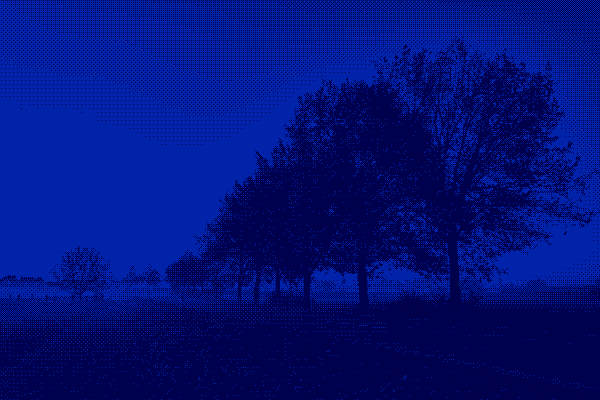 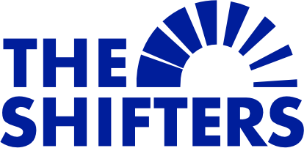 Avant-proposShifteuse, Shifter,Si tu lis ce document, c’est que tu t’apprêtes à rédiger ou à revoir un texte publié au nom des Shifters. Ce document a pour objectif de t’accompagner dans cette tâche en te simplifiant la vie et en répondant aux interrogations que tu pourrais avoir. Il donne à la fois la philosophie générale des publications des Shifters mais aussi, avec des exemples concrets, les bonnes pratiques à appliquer. Il vient en complément du référentiel méthodologique (FAQ) des Shifters : https://wiki.theshifters.org/index.php?title=Foire_aux_Questions.Ce document va évoluer au fur et à mesure du temps et des nouveaux sujets qui apparaîtront dans l’actualité. Aussi, si tu notes un manque ou une imprécision, n’hésite pas à le faire savoir pour que la prochaine version le prenne en compte.L’équipe du projet IVETable des matièresRègles généralesTrois principesLes publications des Shifters incarnent leurs convictions, dans le fond comme dans la forme. Elles obéissent à trois impératifs : sobriété, simplicité et optimisme.SobriétéLa croissance des systèmes numériques est insoutenable, c’est pourquoi les Shifters sont exemplaires dans leur activité de publication. La sobriété s’impose à toi à chaque étape :
– Choisis ton sujet avec soin : rédige et présente ce qui est absolument indispensable  
– Sois clair et concis : chaque mot et chaque illustration est source d’émissions carbone !
– Pense chaque page comme une invitation à l’action : tout contenu doit être actionnable, avec un call-to-action évident
– Prends l’habitude de supprimer : donne une date d’expiration aux documents et supprime systématiquement les versions obsolètes, les actualités qui n’en sont plus, etc. Si un document n’a pas de date d’expiration, révise-le régulièrement pour l’actualiser et, si possible, l’alléger toujours un peu plus.Indique les efforts de sobriété apportés à chaque document (poids du PDF compressé, poids la page), ajoute une mention en bas de page ou en marginale dans le site web, par exemple :“Tu peux surfer sans culpabilité, les Shifters ont conçu ce site et le maintiennent pour limiter son empreinte carbone. Bonne glisse !”Rappelle de supprimer les newsletters après lecture, par exemple :“Quand tu as fini de lire, n’oublie pas de supprimer ce mail, et si tu n’es pas intéressé ou absent, désabonne-toi. Libérer de la place sur les serveurs, c’est simple, il suffit de cliquer sur un bouton !”SimplicitéPour diffuser les idées et travaux du Shift Project, les Shifters privilégient la simplicité pour toucher un maximum de personnes. Concrètement :
– Facilite la lecture en permettant le survol des textes : présente les idées fortes dans les titres, les intertitres, le chapeau et offre un résumé si l’article est long.
– Commence les textes par l’idée principale pour ceux qui ne lisent pas jusqu’au bout
– Choisis des termes usuels connus de tous et, quand des termes techniques sont nécessaires, définis-les dans le texte lui-même
– Illustre systématiquement les faits abstraits avec des exemples concrets.Optimisme et résilienceMême s’ils s’intéressent à des sujets graves et sérieux, les Shifters tiennent à voir dans la contrainte énergie-climat un défi plus qu’une menace. L’optimisme doit transparaître dans ton texte, c’est-à-dire :
– Donne des pistes de solution aux problèmes exposés
– Indique des règles qui peuvent être appliquées de façon individuelle pour y répondre
– Liste les actions collectives en cours ou à venir sur le sujet
– Ouvre sur les possibilités au regard de l’action publique (nouvelles réglementations, etc.).Tout article doit se conclure sur les actions possibles à mener et leur impact positif.Six piliersLes Shifters pensent qu’une approche objective, pragmatique, fondée sur les connaissances scientifiques et techniques, peut orienter les décideurs. C’est pourquoi leurs écrits sont sourcés, pragmatiques, accessibles, adaptés à leur cible, scénarisés et humbles.SourcesLes Shifters adoptent une approche claire, factuelle et objective, basée sur des faits avérés, sourcés :  
– Sois scientifiquement irréprochable
– Cite la source avec sa date (en suivant les règles de l’APA précisées plus loin)
– Indique s’il s’agit d’un avis d'un expert, d’une étude publiée, peer-reviewed ou d’une méta-analyse
– Multiplie les sources quand c’est possible.PragmatismeSois concret et pragmatique, remet en perspective :
– Contextualise le propos en répondant au : Où ? Quoi ? Comment ? Pourquoi ?
– Utilise des ordres de grandeur pour ne pas te “tromper d'objectif”
– Compare des faits/situations avec d’autres faits/situations semblables d’autres pays européens quand c’est possible
– Évite les raccourcis trompeurs.AccessibilitéLes textes grand public doivent être accessibles au plus grand nombre :
– Donne le déroulé des acronymes à la première occurrence
– Donne des définitions des termes techniques ou scientifiques
– Commence par les éléments les plus importants, puis va vers les contenus plus précis
– Privilégie l’utilisation du français (pas de jargon, ni de terme anglo-saxon).AdaptabilitéAdapte le contenu à la cible :
– Choisis le vocabulaire en conséquence 
– Réserve l’humour aux publications internes ou aux publications qui s’y prêtent.ScénarisationRaconte une histoire, avec un début, un développement et une fin.HumilitéReste humble ! Identifie et dis ce qu’on ne sait pas (ou les hypothèses qui n’ont pas une maturité très importante).Règles typographiques pour tous les supportsAcronymesAcronymes en capitale sans point séparateur (ONU, GIEC, etc.)
Déroulé pour la première occurrence dans les textes grand public, avec capitale sur le premier mot, puis tout en minuscules (bas de casse), acronyme seul ensuite
Déroulé des grands organismes (GIEC…) inutile dans les textes dédiés aux expertsPlan de transformation de l’économie française (PTEF) / PTEF 
Convention citoyenne pour le climat (CCC) / CCC
Analyse de cycle de vie (ACV) / ACV
Centre hospitalier universitaire (CHU) / CHU
21e Conférence des parties (COP) / COP21
Commissariat à l'énergie atomique (CEA) / CEAAccents sur les capitalesMets systématiquement des accents sur les majuscules pour faciliter la lecture : É, È, À, ÙÉtant donné que…
À l’avenir…Termes étrangersMet en italique les mots en langue étrangère (latin y compris).Flex office, a fortiori, reporting, greenwashingÉvite les néologismes et les barbarismes, par exemple :PeuplesL’initiale prend la capitale s’il s’agit du nom, la minuscule si c’est l’adjectif.Les Françaises et les Français sont appelés à voter…Le peuple français se prononcera…MonnaiePour faciliter la lecture, préfère “euros” en lettres plutôt que le symbole “€” dans les textes, sauf pour les acronymes M€, Md€ et les chiffres dans les tableaux.Doubles signes de ponctuationTous les doubles signes de ponctuation (: ; ? !) sont précédés d’une espace insécable. Titres et fonctionsLes titres de fonction s’écrivent sans capitale, par exemple : Le ministre de l’Intérieur, le ministre de l’Éducation nationale
Le Premier ministre, le secrétaire d’ÉtatRègles d’uniformisation pour tous les supports Ordinaux, cardinaux et nombresÉcris les chiffres en lettres de un à neuf, en chiffres arabes à partir de 10. Ne mets pas d’espace pour les chiffres de milliers jusqu’à 10 000 pour faciliter la lecture.En 2016, 6200 entreprises employaient 190 000 personnes.Exception : écris en lettres les nombres qui commencent une phrase, par exemple : Quinze pays ont signé la convention…Les siècles s’écrivent en chiffres romains avec le e en exposant (jamais de ème, fautif).Depuis le début de l’ère industrielle au XIXe siècle…Les adjectifs numériques ordinaux s’écrivent avec un e en exposant (jamais de ème, fautif), sauf premier (er au masculin, re au féminin).Le 1er, la 1re, le 2e, la 15e…Pourcentages et proportionsLes pourcentages étant rarement compris, préfère les proportions : Un Français sur dix (plutôt que 10 % des Français)
Diviser les émissions par deux (plutôt que 50 % de réduction)ÉnumérationsUtilise “etc.” au lieu des trois points “...”.Usage de l’indiceCO2 et CO2e avec le 2 en indice.Éléments de langage Certaines expressions sont fautives ou sources de confusion et de rejet. Préfères-en d’autres, plus justes et plus efficaces.Communication par cibleLes Shifters ont une large gamme de publications qui s’adressent à des publics différents. Adapte ta rédaction à ton public. Identifie celui auquel tu t’adresses et le registre (soutenu ou non) dont il relève, puis applique les bonnes pratiques indiquées pour chacun.Typologie des supports de communication actuelsPublications externes pour les experts (1)Style et ton de voixLorsque les Shifters parlent de façon officielle à des experts, le ton est neutre, soutenu, irréprochable d’un point du vue scientifique et technique, tout comme dans le choix lexical et la syntaxe. L’humour n’a pas sa place.RegistreLe registre est celui du monde professionnel, délibérément neutre et factuel. Les termes techniques (comme décarbonation, énergies fossiles) sont considérés connus et ne sont pas définis. Temps et verbesÉvite les verbes être et avoir au profit de verbes d’action qui dynamisent le ton (voir liste dans les annexes). Emploie la forme active et la forme passive (ou pronominale) pour éviter autant que possible l’usage des pronoms personnels qui alourdissent : Il apparaît que, il est établi que…
Il s’agit de, il est recommandé de...
Il en résulte que, il s’ensuit que...
La ville se conçoit comme... On ne donne ni ordre, ni injonction : l’impératif est banni. S’il faut des verbes (pour des intitulés de boutons sur des pages web, par exemple), choisis l’infinitif.Envoyer
Rechercher
ConsulterPronoms personnelsN’utilise ni la 1re personne du singulier, ni la 1re personne du pluriel.
Pour parler des Shifters, utilise la 3e personne du pluriel (les Shifters, ils).
La 2e personne du pluriel (vous, votre…) correspond au lecteur / utilisateur, mais réserve son usage aux cas absolument indispensables. InclusivitéLa recommandation pour les mots désignant des groupes d'individus masculins et féminins, ou de composition indéterminée, est d’employer le mot masculin, pour ne pas alourdir inutilement les textes. Indique le féminin et le masculin dans les titres uniquement.Publications externes pour le grand public (2)Style et ton de voixLorsque les Shifters parlent de façon officielle au grand public, le ton est décontracté, mais reste irréprochable d’un point du vue scientifique et technique, tout comme dans le choix lexical et la syntaxe. RegistreMets tout en œuvre pour que le sens soit parfaitement clair pour un collégien de classe de troisième. A titre d’exemple, des adjectifs comme pérenne, éphémère, séculaire ou indigent ne sont pas compris. Préfère durable, court, ancien, pauvre, etc. N’utilise pas de tournure complexe, ni de jargon, ni de termes scientifiques auxquels tu peux substituer des termes courants. Privilégie les phrases courtes, simples. Temps et verbesÉvite les verbes être et avoir, au profit de verbes d’action qui dynamisent le ton (voir liste dans les annexes). 
Emploie de préférence la forme active. Évite la forme passive. 
Privilégie les temps de l’indicatif. 
Ne donne pas d’ordre, ni d’injonction : l’impératif est banni. S’il faut des verbes (pour des intitulés de boutons sur des pages web, par exemple), choisis l’infinitif.Envoyer
Rechercher
ConsulterPronoms personnelsN’utilise ni la 1re personne du singulier (je), ni la 1re personne du pluriel (nous).
Pour parler des Shifters, utilise la 3e personne du pluriel (les Shifters, ils).
La 2e personne du pluriel (vous, votre…) correspond au lecteur / utilisateur, mais réserve son usage aux cas absolument indispensables...Éléments de langage Points de vocabulaireAttention à ne pas confondre émissions carbone ou empreinte carbone : 
– Émissions carbone : gaz à effet de serre émis sur le territoire. 
– Empreinte carbone : gaz à effet de serre émis sur le territoire, augmenté des gaz à effet de serre des produits importés et diminué des gaz à effet de serre des produits exportés.InclusivitéLa recommandation pour les mots désignant des groupes d'individus masculins et féminins, ou de composition indéterminée, est d'employer le mot masculin, pour ne pas alourdir inutilement les textes. Fais des clins d'œil à la gente féminine quand c’est judicieux. Par exemple, au lieu de “Cher lecteur”, commence ton avant-propos par “Chère lectrice, cher lecteur”.Publications internes, grand public et expert (3)Style et ton de voixLorsque les Shifters parlent aux Shifters, le ton est familier, convivial, décontracté, mais reste irréprochable d’un point du vue scientifique et technique, tout comme dans le choix lexical et la syntaxe. L’humour, dans les limites de la parfaite correction, est très bienvenu.Registre et tutoiement Tutoie systématiquement le lecteur / l’utilisateur.On t’explique tout en détail...Temps et verbesEmploie les formes active, interrogative ou exclamative. 
Tu peux utiliser l’impératif pour encourager à faire quelque chose.
Évite la forme passive, très formelle. 
Privilégie les temps de l’indicatif. 
Chasse autant que possible les verbes être et avoir, au profit de verbes d’action (voir liste dans les annexes).Tu disposes de compétences dans le domaine ? Postule !Pronoms personnelsUtilise la 1re personne du pluriel (nous, notre…) pour parler des Shifters.
Utilise la 2e personne du singulier (tu, ton…) pour t’adresser au lecteur / à l’utilisateur.
N’utilise ni la 1re personne du singulier (je), ni la 2e personne du pluriel (vous, votre…). InclusivitéLa recommandation pour les mots désignant des groupes d'individus masculins et féminins, ou de composition indéterminée, est d’employer le mot masculin, pour ne pas alourdir inutilement les textes. Fais des clins d'œil à la gente féminine quand c’est judicieux. Par exemple, au lieu de “Hello les Shifters”, commence ta newsletter par “Shifteuse, Shifter” ou “Chère Shifteuse, cher Shifter”. AccessibilitéTous les Shifters ne sont pas des experts. Facilite-leur l’accès au sujet :
– définis les termes techniques
– déroule des acronymes à la première occurrence
– illustre avec des exemples concrets les principes abstraits 
etc.À toi de rédiger !Adapte-toi à ton publicAvant toute rédaction, définis le public auquel tu t’adresses pour adapter ton style en conséquence. Les indications dans la rubrique précédente (Communications par cible, page 9) t’aideront dans ce travail.Démarre par l’idée principaleÉnonce le message principal dès le premier paragraphe pour que même ceux qui ne lisent pas jusqu’au bout puissent en prendre connaissance. Les longs documents (plus de trois pages) doivent disposer systématiquement d’un résumé permettant d’en saisir l’intention principale.Facilite le scan des textesLa plupart des lecteurs sur écran se contentent d’une lecture en survol. Les documents doivent tenir compte de ce comportement. Par exemple, reprends les idées fortes du contenu dans les titres, les intertitres, le chapeau... En particulier, utilise les intertitres pour résumer les paragraphes qu’ils introduisent. N’hésite pas à leur donner la forme d’une courte phrase.Réduis la longueurPour faciliter la lecture, privilégie les phrases courtes, c’est-à-dire de 10 à 15 mots (maximum). Privilégie aussi les mots courts et limite au maximum les mots de quatre syllabes. Par exemple, préfère « très » à « extrêmement ».A la relecture, supprime tous les termes qui ne sont pas absolument indispensables à la compréhension. Une lecture à haute voix peut t’aider à les repérer. Allège au maximum !Soigne la fin ! Ton texte doit se terminer par une ouverture optimiste et qui pousse à l’action.Limite la taille du document Réduis la taille de ton document. Si c’est un fichier pdf, compresse-le en ligne : https://www.ilovepdf.com/fr/compresser_pdf. Indique dans le document, et de manière visible, son poids avant le téléchargement.Mise en forme des textesDocument Word (rapport, analyse) et articles webLa mise en forme des textes aide à leur appropriation et au plaisir de la lecture. Les règles de hiérarchisation et de calibrage qui suivent en sont les garants. Niveaux de textes – Titre : s’il est court, tu peux l’accompagner d’un sous-titre.
– Résumé : si le texte est très long, crée un résumé à présenter en début de document.
– Chapeau : il sert à introduire le sujet et l’enjeu principal.
– Intertitres : prévois un intertitre pour 3-4 paragraphes et limite-toi à trois niveaux d’intertitres au maximum. Suis les gabarits existants et laisse-toi guider par les feuilles de styles. N’utilise pas de numérotation (comme 1.1 ou 1.a.), le style typographique suffit à indiquer le niveau.
– Paragraphes de texte courant : limite-les à 4-5 phrases. 
– Références / sources : indique-les entre parenthèses, à l’intérieur du texte, sauf pour les publications destinées aux experts (numéro d’appel avec notes de bas de page ou partie bibliographique en fin de document).Tu peux aussi créer des textes de marginale ou d’encadré si la maquette s’y prête.Nombre de signes par niveau de textes Les nombres de signes sont indiqués blancs compris. 
– Titre : en général 30-50 signes, au maximum 70 signes
– Sous-titre : ±50 signes
– Résumé : ± 600-700 signes
– Chapeau : au maximum 350 signes. 
– Intertitres : environ 30-40 signes. 
– Paragraphes de texte courant : 450-500 signes maximum. Support de présentation Powerpoint (webinaire, conférence...) Les présentations faites sur Powerpoint soutiennent le discours et favorisent la mémorisation des informations. Le gabarit mis à ta disposition te permet de créer des supports simples et efficaces. Pour en tirer tout le bénéfice, suis quelques règles simples :– Ne surcharge pas les diapositives d’informations, suis la règle “une diapositive, une idée”.
– Varie les mises en forme pour éviter la lassitude de ton auditoire, alterne diapositive de texte, diapositive de schémas, d’images, etc.
– Limite le texte au maximum : la concision est de mise, travaille l’impact de ta formulation.
– Exporte puis compresse le document avant de le diffuser (https://www.ilovepdf.com/fr/compresser_pdf.).Citations, sources et bibliographieQuelle que soit la nature du texte, référence la source de toutes les citations exactes et/ou des paraphrases :  
– cela permet au lecteur d’estimer la validité des informations exposées et d’approfondir sa recherche par la lecture des sources ;
– cela respecte la propriété intellectuelle des auteurs sur lesquels tu bases ton travail.Dans le texte : appel à citationIndique la source ou la référence entre parenthèses en précisant le nom de famille de l’auteur et l’année, après ta citation. Quand un document a trois auteurs ou plus, mentionne le premier auteur, suivi de la mention «et al.» (pour “et alii”) pour les parutions en anglais, et collab. (pour “et collaborateurs”) pour les parutions en français :Document d’un seul auteur 		Lamine, 2003
Document de deux auteurs 		Lamine et Chateauraynaud, 2007
Document de trois auteurs ou plus	Lamine et al., 2010Exemples Car nous entrons dans une ère où, face aux planifications de l'homme, la nature décidera et mettra des limites (Rabhi, 2008).Selon une étude menée dans plusieurs pays (FAO, 1990, pp. 12-15), la question de l’agroécologie devient prépondérante...Dans le texte : citation multipleSi tu puises dans plusieurs sources différentes, inclus les appels à citation dans une seule parenthèse, classés par ordre alphabétique et séparés par un point-virgule.(Lamine, 2003 ; Lecrayon, 2017)Chacune des sources fait l’objet d’une référence bibliographique bien distincte dans la bibliographie en fin de document. En fin du document : la bibliographieLa bibliographie contient toutes les références des sources utilisées (citées ou paraphrasées) dans le texte. La règle de présentation suit la forme APA. Classe les références par ordre alphabétique du nom d’auteur, puis par ordre chronologique pour un même auteur. Il faut toujours préciser : 
– Le ou les noms d’auteur(s) : personne physique ou personne morale / collectif (organisme, entreprise, collectivité...). Le nom de famille de l’auteur est indiqué en premier en minuscule, suivi de l’initiale du prénom. Tous les auteurs doivent être mentionnés.
– La date (de parution, publication, mise en ligne) entre parenthèses suivie d’un point.
– Le titre, en italique pour les ouvrages, en romain pour les articles de revues, suivis du titre de la revue, en italique
– L’éditeur (ou diffuseur, ou hébergeur) pour les revuesDommergues, J., Grison, A., Leverger, G., et Rupurt, D. (2003). Droit de savoir, savoir dire : L’enfant malade. Belin, Paris, 352 p.Panis, C. (2017). Processus de géographisation linguistique et identifications multiples au Burkina Faso. Langage et société, 159 (1), 117‑145. https://doi.org/10.3917/ls.159.0117Comme illustrés dans les exemples précédents, il faut préciser : 
– Pour un ouvrage : maison d’édition, lieu de publication, nombre de pages (en romain) ;
– Pour une revue : titre de l’article en romain, titre de la publication en italique, puis à nouveau en romain, numérotation du volume, numéro du tome entre parenthèses, pagination de l’article (sous la forme XX-XX);
– Pour un film : durée et support de diffusion.Si possible indique le DOI (digital object identifier), alternative aux URL permettant une identification pérenne pour les articles en ligne sous la forme d’un lien commençant par https://doi.org/. Pour un document numérique, indique toujours la mention “[en ligne]” entre crochets après le titre. Ne pas oublier d’indiquer la “[date de consultation]”, l’URL complète et/ou le DOI.Pour référencer une partie seulement d’un document (chapitre d’ouvrage, page Web profonde...), indique après le titre la mention « In :» suivie du titre du livre ou du nom du site.Si la ressource n’est pas du texte imprimé ou numérique, précise sa nature entre crochets après le titre du document. Exemples : [DVD], [podcast], [logiciel], [carte], [photographie], [affiche], etc.Gouvernance et imprimaturDans leurs travaux et leurs communications au nom de l’association, les Shifters sont alignés avec les messages et les positions du Shift Project. C’est pourquoi un système de gouvernance est mis en place pour vérifier cet alignement.Instances de validationTous les livrables des projets doivent être validés avant d’être diffusés. Ils sont certifiés par deux instances :
– le comité des experts pour l’exactitude scientifique 
– le CA pour la dimension idéologique / politique.Processus à suivre1. Dès que ton document est prêt, transfère-le pour validation à [à compléter]
2. Les experts vont en assurer la correction éventuelle et la validation et, une fois obtenue, l’envoyer à l’administrateur du serveur.
3. L’administrateur place ce document dans un répertoire réservé exclusivement aux documents validés en y ajoutant une mention (sceau visuel et lien). 
4. Le lien est ajouté au document avec le sceau, pour servir d’éventuelle vérification.
5. Tu reçois par mail ce lien, ce qui te permet de télécharger cette version ultime validée.Tous les documents officiels portent le lien vers ce répertoire de stockage et le sceau. Cet élément distingue les documents validés de tous les autres livrables qui ne l’ont pas encore été.AnnexesSynonymes pour éviter les verbes passe-partoutAvoir 
[audience]  				bénéficier
[autorisation]  				obtenir
[compétences]  				posséder, disposer de 
[conséquences]  			provoquer, entraîner
[difficultés]  				rencontrer
[influence]  				exercer
[médaille, décoration]  			arborer
[membres, associés, partenaires…] 	compter
[réponse]  				obtenir
[réputation]  				jouir de, bénéficier de
[responsabilité, charge]  		assumer, assurer
[rôle]  					tenir, jouer
[succès]  				remporter
[vêtement]  				porter
[visite]  					recevoirDire
[adresse, rue…]  			indiquer, mentionner
[avis] 					exprimer, donner, énoncer, soumettre
[contraire]  				prétendre, soutenir
[conviction]  				professer
[erreur]  				confesser, avouer, reconnaître
[histoire]  				raconter, narrer, relater
[menace]  				adresser, proférer
[nouvelle]  				apprendre, informer
[plan] 					exposer, développer, dresser
[projet]  				dévoiler, révéler
[secret]  				confier, transmettreFaire (+ infinitif)
[accepter]   				imposer
[cesser un malentendu]   		dissiper
[courir une rumeur, une nouvelle…] 	propager
[croire]   				persuader, convaincre
[durer]   				prolonger, proroger, surseoir
[échouer]   				déjouer
[naître un doute, une envie…]   		susciter, créer
[paraître son dégoût, son mépris…]  	afficher
[renaître des souvenirs]  		raviver
[ressortir]   				souligner
[savoir]   				informer, apprendre, enseignerFaire (+ nom)
[cercle]  				former
[connaissance]  			rencontrer
[critique]  				émettre
[dette]  					contracter
[discours]  				prononcer
[enquête]  				mener, investiguer
[erreur]  				commettre
[excuses]  				présenter
[exploit]  				accomplir
[kilos]		  			peser, produire
[kilomètres]		 		mesurer, parcourir
[liaison (transport)]  			assurer
[liste]					dresser, établir
[menaces]  				adresser, proférer
[pacte]  				conclure
[peur]  					effrayer
[plat]  					préparer, confectionner
[poème]  				composer
[recherches]  				mener, conduire
[reproches]  				adresser
[semblant]  				feindre
[tâche]  				accomplir
[texte] 					rédiger
[vêtement]  				confectionner, coudreMettre
[à terre, sur une surface]  		poser, installer
[dans l’eau]  				plonger, immerger
[du désordre]  				déranger, semer le désordre
[du temps, de l’énergie…]  		consacrer
[au nombre de]  			compter
[des hommes, des pions] 	 	disposer, placer
[vêtement]  				enfiler
[chaussures]  				chausserIl y a / se trouver
[arbre]  					s’élever
[débris]  				joncher
[eau]  					stagner, croupir
[des erreurs]  				subsister
[foule]  					se presser, se masser, se concentrer
[intérêt]  				résider
[plaine]  				s’étendre
[sur une liste]  				figurer, apparaître
[tas]  					s’amoncelerVoir
[dans l’obscurité]  			distinguer
[dans un livre, un document]   		consulter
[en détail]  				examiner
[gens]  					fréquenter
[avenir]  				prédire, prévoir, projeter
[matière, cours]  			étudier
[médecin]  				consulter
[musée, site]  				visiter
[personne]  				rencontrer
[phénomène]  				observer, constater
[proposition] 				considérer, examiner
[qualité]  				estimer
[quelqu’un dans un rôle]		(s’)imaginer
[quelque chose de particulier]  		remarquer, relever
[solution]  				trouver, envisagerFautes communes à éviter– Utilise “voire” ou “ou même”, mais pas “voire même” (pléonasme)
– Utilise “incessamment” ou “sous peu”, mais pas “incessamment sous peu” (pléonasme)
– Utilise “second” quand il n’y a que deux choses, “deuxième” quand il y en a plus de deuxLa Seconde Guerre mondiale…
Le deuxième des cinq amendements...– Utilise le subjonctif après “avant que” (il y a un doute sur la réalité de l’action), mais l’indicatif après “après que” (l’action a eu lieu, elle est certaine)Avant que le décret d’application soit publié…
Après que le décret d’application a été publié (ou eut été publié)– Utilise “mettre à jour” dans le sens d’actualiser et “mettre au jour” dans le sens de révéler, faire apparaître.Le document, qui était obsolète, a été mis à jour…
Le phénomène, jusqu’alors inconnu, a été mis au jour...– Utilise l’auxiliaire “être” pour conjuguer le verbe convenir (qui se conjugue comme venir) et non l’auxiliaire “avoir” comme le verbe décider.Nous avons décidé que, ils avaient décidé que...
Nous sommes convenus que, ils étaient convenus que...– Attention à la conjuguaison du verbe “ensuivre” qui est un verbe (en suivre n’existe pas)Il s’est ensuivi (et non il s’en est suivi, fautif)Raccourcis utilesN’écris PAS→ ÉcrisCandidaterPostulerListerDresser une listeDérouléDéroulementÊtre confortable avecÊtre à l’aise avecMatureMûrSolutionnerRésoudreRelevant (au sens du terme anglais)PertinentConsistent (au sens du terme anglais)CohérentImpacterAffecter, influencerImplémenterInstaller, mettre en placeN’écris PAS→ ÉcrisRéchauffement climatiqueDérèglement climatiqueDématérialisationUsage numériqueClimatologue(s)Scientifique(s)Projet de neutralité carbone Projet bas carboneAtteindre la neutralité carboneContribuer à la neutralité carboneLes hommes [en parlant de l’espèce humaine]Les humains, l’humanitéSupports de communicationCommunicationCommunicationPublicPublicSupports de communicationInterneExterneGrand publicExpertLa Gazette du carboneXX(1)Time to ShiftXX(2)Shift Your JobXX(2)Projection TransitionXX(2)AR6 (rapport du GIEC)XX(2)Studio ShiftersXX(2)Site Web des ShiftersXX(2)Teach The ShiftXX(2)Site des initiatives (adhérents)XXX(3)Wiki (site adhérents)XXX(3)NewsletterXXX(3)Appel à ShiftersXXX(3)Shift1TeamXXX(3)ForumXXX(3)FAQ (référentiel)XXX(3)N’écris PAS→ ÉcrisDécarbonationRéduction des émissions carboneÉnergies fossiles [sans précision] Énergies fossiles (gaz, pétrole, charbon) ActionsWindowsMacEspace insécable (devant un double signe de ponctuation, le signe % ou la mesure °C, par exemple)Ctrl + Maj + espaceAlt + espaceJustifier un paragrapheCtrl + JCommand (⌘) + JAligner à gauche (fer à gauche)Ctrl + LCommand (⌘) + LReproduire la mise en forme 1. Pinceau en haut à gauche
2. Sélectionner le texte avec la mise en forme à reproduire
3. Ctrl + Maj + C
4. Sélectionner le texte à mettre en forme 
5. Ctrl + Maj + V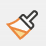 1. Pinceau en haut à gauche
2. Sélectionner le texte avec la mise en forme à reproduire
3. Command (⌘) + Maj + C
4. Sélectionner le texte à mettre en forme 
5. Command (⌘) + Maj + VReproduire une actionCtrl + YCommand (⌘) + YExposantCtrl + Maj + “+”Command (⌘) + Maj + “+”IndiceCtrl + “=”Command (⌘) + “=”Ajouter un hyperlienCtrl + KCommand (⌘) + K